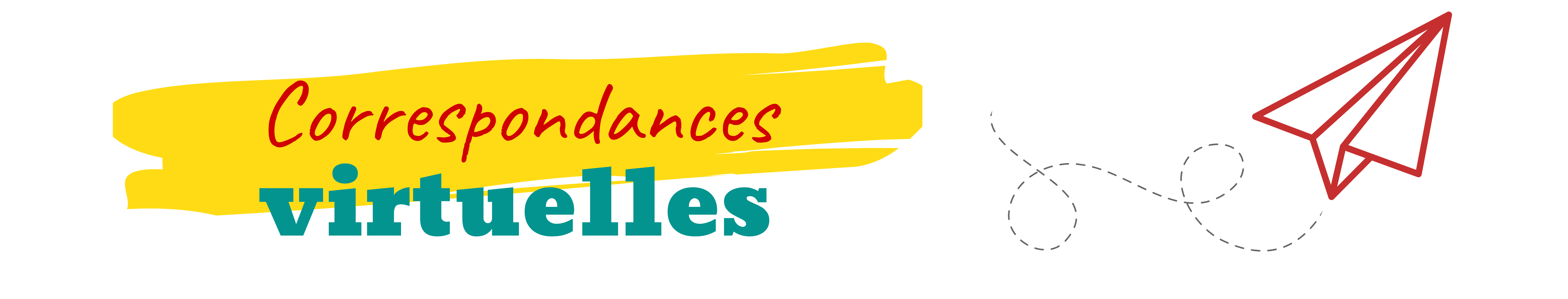 Bonjour,Ecrivez votre texte ici. 